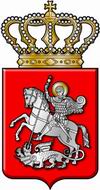 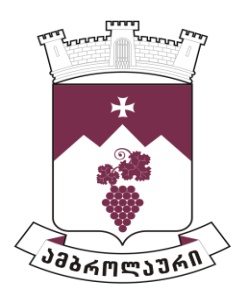 ამბროლაურის მუნიციპალიტეტის საკრებულოსგ ა ნ კ ა რ გ უ ლ ე ბ ა  N172021 წლის 31 მარტიქ. ამბროლაურია(ა)იპ „ამბროლაურის სახვითი ხელოვნებისა და მხარეთმცოდნეობის მუზეუმის“ მიერ 2020 წელს გაწეული საქმიანობის შესახებ ანგარიშის მოსმენისა და შეფასების თაობაზესაქართველოს ორგანული კანონის „ადგილობრივი თვითმართველობის კოდექსი“ 24-ე მუხლის მე-2 პუნქტის, 61-ე მუხლის პირველი და მე-2 პუნქტების და ამბროლაურის მუნიციპალიტეტის საკრებულოს 2017 წლის 14 ნოემბრის N01 დადგენილებით დამტკიცებული „ამბროლაურის მუნიციპალიტეტის საკრებულოს რეგლამენტის“ 143-ე მუხლის შესაბამისად ამბროლაურის მუნიციპალიტეტის საკრებულომ  გ ა დ ა წ ყ ვ ი ტ ა:1. არასამეწარმეო (არაკომერციული) იურიდიული პირის „ამბროლაურის სახვითი ხელოვნებისა და მხარეთმცოდნეობის მუზეუმის“ მიერ 2020 წელს გაწეული საქმიანობის შესახებ ანგარიში შეფასდეს დამაკმაყოფილებლად (ანგარიში თან ერთვის).2. განკარგულება შეიძლება გასაჩივრდეს ძალაში შესვლიდან ერთი თვის ვადაში ამბროლაურის რაიონულ სასამართლოში (მისამართი: ქ. ამბროლაური, კოსტავას ქუჩა N13).3. განკარგულება ძალაში შევიდეს მიღებისთანავე.საკრებულოს თავმჯდომარე                                                                  ასლან საგანელიძე1. სახვითი ხელოვნების მთავარი კურატორის მიერ, წარმოდგენილი იქნა მიმდინარე წელს განსახორციელებელი საგამოფენო და საგანმანათლებლო პროგრამა. 2. სახვითი ხელოვნების მუზეუმისა და აბარის მხარეთმცოდნეობის მუზეუმის ფონდების მცველების/ანზორ ჩალაძე, ირმა გაგოშიძე/ მიერ მოხდა მუზეუმებში დაცული ექსპონატების აღრიცხვა და  და მიმდინარეობს კატალოგის შედგენასთან დაკავშირებით მუშაობა. 3. დაჩარჩოვდა სახვითი ხელოვნების მუზეუმში დაცული  38   ნამუშევარი. 4. მუზეუმის ფონდს დაემატა 5 ახალი ნამუშევარი.(3- ვახო მუსხელიშვილი(აშშ მოღვაწე ქართველი არტისტი), 1- სოფო ვარაზი, 1- ოთარ ჯიშკარიანი, რომელთა საერთო ფასი შეადგენს რამოდენიმე ათას აშშ დოლარს) 5. 2019 წელს მუზეუმსა და თანამედროვე ახალგაზრდა არტისტ შოთიკო აფციაურს შორის შედგა კოლაბორაცია, რათა განხორციელებული ყოფილიყო ერთობლივი პროექტი 2020 წელს. აღნიშნული  პროექტი-ინსტალაცია, სახელწოდებით „ტყის ჭრა- ტაძრის შენება“ გაიხსნა 2020 წლის 18 ივლისს, რომელმაც დიდი დაინტერესება და გამოხმაურება ჰპოვა, როგორც დამთვალიერებელთა, ასევე ხელოვნებათმცოდნეების, არტ- კრიტიკოსების და დამთვარიელებლების მხრიდან. გამოფენის შესახებ გადაიცა სიუჟეტები ტელევიზიით( ტვ- იმედი, ტვ პირველი არხი, ტვ- პირველები). აღნიშნული გამოფენა- პროექტი წარდგენილი იქნა „წინანდლის პრემია“- ზე და  მიმდინარე წლის 1 დეკემბერს გახდა „წინანდლის პრემიის“ ლაურეატი. 6.  24 აგვისტოს  შედგა ქუთაისელი მხატვრის მირანდა კუპრავას   ნამუშევრების სოლო გამოფენა „ნათელი გონება“.  აღნიშნული გამოფენის შესახებ გადაიცა სიუჟეტი ტვ- პირველის ეთერით 7. მიმდინარე წლის  ოქტომბრის თვეში „ევროპის კულტურული მემკვიდრეობის დღების“ ფარგლებში  ჩატარდა  გამოფენა, სადაც წარმოდგენილი იყო  მუზეუმში დაცული იმ მხატვართა ნაუშევრების გამოფენა, რომლებიც გარკვეული წლები სწავლობდნენ და მოღვაწეობდნენ დასავლეთ ევროპაში ( ლ.გუდიაშვილი, ე. ახვლედიანი, დ. კაკაბაძე. კ თოფურია, ქ. მაღალაშვილი). 8. მიმდინარე წლის 14- 16 ინვარს გაიმართა  აქცია, „ღამე მუზეუმში“, რომელიც წლების განმავლობაში ტარდება  საქართველოს განათლების, მეცნიერების, კულტურისა და სპორტის სამინისტროს  ეგიდით. გამოფენა ჩატარდა ონლაინ ფარგლებში, წარმოდგენილი იყო ნინო ლაიშვილის ფერწერული და  ბესო კობახიძის სკულპტურული ნამუშვრები. 9. ჩუბინიშვილის სახელობის ხელოვნების ინსტიტუტის  და მუზეუმის ერთობლივი კოლაბორაციით მიმდინარეობს მუშაობა და მომავალ წელს დაგეგმილია , მუზეუმში დაცული ექსპონატების კატალოგის შედგენა და გამოცემა ქართულ და ინგლისურ ენებზე. 10. მიუხედავად მსოფლიოში არსებული პანდემიისა, რაც შეეხო კიდეც მუზეუმის საქმიანობას, მიმდინარე წელს ,მუზეუმმა მაინც შეძლო ღონისძიებების და გამოფენების მოწყობა.                                ჩატარებული გამოფენები /ღონისძიებები/: 1. იანვარი 14 იანვარს გაიხსნა გამოფენა, რომელიც მიეძღვნა ქართული თეატრის დღეს და წარმოდგენილი იყო მუზეუმში დაცული თეატრისა და კინოს მხატვრების ნამუშევრები 2. თებერვალი თემატური გამოფენა-- „ქართული ჭედურობა“. 3. მარტი „საგაზაფხულო გამოფენა“ 4. ივლისი გამოფენა „ტყის ჭრა- ტაძრის შენება“  -შოთიკო აფციაური 5.  აგვისტო მირანდა კუპრავა-- გამოფენა „ნათელი გონება“ 6.  ოქტომბერი „ევროპის კულტურული მემკვიდრეობის დღეები“ 7. ნოემბერი გამოფენა -აქცია „ღამე მუზეუმში“ 8. მუდმივ მოქმედი ექსპოზიციები მთელი წლის განმავლობაში, აბარის მხარეთმცოდნეობის  და სახვითი ხელოვნების მუზეუმებში მიმდინარე წლის იანვარი- დეკემბრის თვეში ვიზიტორების რაოდენობამ შეადგინა-307